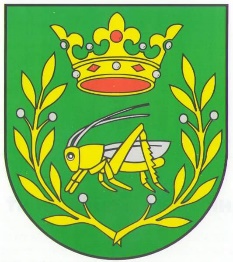                                                      Návrh                                                  Rozpočtu                                        Obec Lúčky na roky 2020 -2021 2022Bežné príjmy                                                           2020                 2021      2022111           Výnos dane z príjmov                            110.000        110.000     110.000 121           Daň z nehnuteľnosti                                17.000           17.000       17.000133           Dane za komunálne odpady TKO            8.300              8.300        8.300        133           Daň za psa                                                    380                380          380     210           Príjmy z podnikania                                  1.376             1.376       1.376 220           Administratívne poplatky                            500                500           500223           Poplatky a platby z náhodného predaja    2.300             2.300        2.300 292           Iné nedaňové príjmy z dobropisov              700                700           700 312            Zo štátneho rozpočtu – dotácie              10.000            10.000      10.000.......................................................................................................................................Bežné príjmy spolu                                                  150.556          150.556    150.556 Kapitálové príjmy                                       454 001     Prevod prost. z peňažných fondov RF    22.685            22.685     22.685  ............................................................................................................................................     Kapitálové príjmy spolu                                           22.685             22.685     22.685Príjmy spolu :                                                         173.241        173.241     173.241Bežné výdavky   2020-2022Časť bežný rozpočet                                   2020              2021          2022              0111  611          Tarif. osob. zákl. funkčný plat            40.000             40.000     40.000 0111  621          Poistne do všeobecnej zdravotnej        4.000                4.000       4.0000111  623          Poistenie do ostatných poisťovní            300                   300          300 0111  625001    Nemocenské poistenie                             580                  580           5800111  625002    Starobné poistenie                                5.770                5.770       5.7700111  625003    Úrazové poistenie                                    330                   330          3300111  625004    Invalidné poistenie                               1.240                1.240       1.2400111  625005    Na poistenie v nezamestnanosti              412                   412          4120111  625007    Na poistenie do rezervného fondu        1.958                1.958       1.958 0111  627          Príspevok do DDP                                   800                   800          8000111  631001    Cestovné náhrady                                    100                   100          100 0111  632001    Energie                                                10.000              10.000     10.0000111  632002    Vodné stočné                                           250                   250          2500111  632003     Poštovné                                                 200                   200          2000111  632005     Telekomunikačné služby                     1.100                1.100       1.100 0111  633004     Prevádzkové stroje a zariadenia             500                   500          500  0111  633006     Všeobecný materiál                             3.200                3.200       3.2000111  633009     Knihy noviny a učebnice                        300                   300         3000111  633013     Softvér a licencie- programy                  300                   300         3000111  633015     Palivo – benzín do kosačky a píly          400                  400          4000111  633016     Reprezentačné                                      1.000               1.000       1.0000111  634001     Palivo, mazivo, oleje, auto                   1.500              1.500        1.5000111  634002     Servis, údržba opravy auta                      800                 800           8000111  634003     Poistenie auta                                          125                 125           125 0111  634004     Prepravné                                             1.500              1.500        1.5000111  635004     Oprava a údržba kosačky                        237                237             237 0111  637001     Školenia, semináre                                  500                500             5000111  637003     Propagácia, reklama a inzercia               500                500             5000111  637004     Všeobecné služby                                 5.000             5.000           5.0000111  637005     Špeciálne služby                                      500                500              500 0111  637012     Poplatky a odvody                                  250                 250             2500111  637014     Stravné                                                 2.200             2.200           2.2000111  637015     Poistenie budov                                       700                700              7000111  637018     Prídel do sociálneho fondu                      600                600              600  0111  637026    Odmeny a príspevky poslanci OZ         2.500             2.500           2.5000111  637027    Odmeny na základe dohody                  1.500             1.500           1.5000111 641006     Rozpočtovej organizácii Spol. úradov.   400                 400             400  0111 641006     Rozpočtovej organizácií Zákl.školy       200                 200             2000111 642001     Občianskemu združeniu                          150                 150             1500111 642006     Členské príspevky                                1.500              1.500          1.500 ---------------------------------------------------------------------------------------------------------     0111                Výkonné zákonodarné orgány           93.402            93.402        93.402                                                                               2020            2021        2022       0112   611          Tarif. osob. zákl. funkčný plat              2000           2000          2000 0112   623           Zdravotná poisťovňa                              200             200            2000112   625001     Nemocenské poistenie                              28              28              28 0112   625002     Starobné poistenie                                   280            280           2800112   625003     Úrazové  poistenie                                    16               16             160112   625004     Invalidné poistenie                                   60                60            600112   625005     Poistenie v nezamestnanosti                    20                20            200112   625007     Rezervný fond                                          95               95            95  0112   637005     Špeciálne služby - Audit                         600              600         6000112   637012     Poplatok banke                                        400             400         4000112                    Finančné a rozpočtové záležitosti     3.699           3.699       3.6990220   637004    Všeobecné služby CO                              400            400          400   0220   637027    Odmeny na základe dohody  CO               80              80            800220                    Civilná obrana                                       480            480          480  0320   637004    Služby                                                       250           250           2500320                    Ochrana pred požiarmi                         250           250           250  0451  633006      Všeobecný materiál  posyp                     500            500          5000451  637004            Všeobecné služby                             800            800          800                                  0451                     Cestná doprava                                  1.300        1.300        1.300 0510  633006      Všeobecný materiál- nálepky vrecia            100            100         100 0510  637004      Všeobecné služby – vývoz smetia            8.000        8.000       8.0000510  637004      Všeob. služby – hlásenie vzniku odpadu    100           100         1000510  637004      Vývoz veľkoobjemového kontajnera          700           700         7000510                    Nakladanie s odpadmi                            8. 900         8.900      8. 900   0620  611          Tarifný. plat UP                                           6.960         6.960       6.9600620  623          ZP  Dôvera UP                                               696            696          696                      0620  625001   Nemocenské poist. UP                                     98               98            980620  625002    Starobné poist. UP                                         975             975          9750620  625003    Úrazové poist. UP                                           56                56            560620  625004    Invalidné poist. UP                                        209              209          2090620  625005    Nezamestnanosť UP                                        70                70             70           0620  625007    Rezervný fond UP                                           236            236           236---------------------------------------------------------------------------------------------------------               0620                      Rozvoj obci                                              9.300           9.300       9.300                                                                                              2020          2021       2022            0640  633006        Všeobecný materiál                                200           200        200 0640  637004        Všeobecné služby                                   300           300        300   0640                      Verejné osvetlenie                                 500           500        5000820  633006           Všeobecný materiál  KD                     400           400        400   0820  637002           Športové a kultúrne podujatia          4.900        4.900     4.900     0820  642001           Občianskemu združeniu súbor         2.500        2.500      2.5000820                         kultúrne služby                               7.800        7.800      7.800  0830  637012           Poplatky a odvody – KP, rozhlas        110            110       1100830                         Vysielacie a vydavateľské služby     110            110        1100840  633006          Všeobecný materiál                              100             100        100                 0840  635006          Budov priestorov objektov DS           3000           3000      3000   0840  637004          Všeobecné služby práce na DS             200            200        2000840                       Náboženské a iné spol. služby           3.300       3.300      3.3001020  633006          Všeob. materiál  stacionár                   100             100             1001020  633011          Potraviny                                              200            200             200 1020  633016          Reprezentačné                                      300            300             3001020  634004          Preprava                                               500            500              5001020  637004          Služby v stacionári                               100            100             100 1020  642014          Jednotlivcom                                     1.000          1.000          1.0001020                        Staroba                                              2.200         2.200          2.200Bežné výdavky  spolu                                                  131.241 €    131.241 €   131.241€       0451  717002     Rekonštrukcia a modernizácia ciest             8.000       8.000         8.000 0451  717002     Rekonštrukcia a modernizácia chodníkov 18.000      18.000       18.000   0620  716           Prípravná a projektová dokumentácia         6.000         6.000        6.0000620  717002     Rekonštrukcia obecných budov                 10.000       10.000      10.000 ---------------------------------------------------------------------------------------------------------------                                                                                               42.000      42 000      42.000 Kapitálové výdavky spolu  42.000,- €Výdavky spolu 173.241 €                    Príjmy spolu :          173.241 €Výdavky spolu :       173.241 € Vyvesené : 27.11.2019Schválené Zvesené :